1. AufgabeDie Filmreihe «Minderheiten in Europa» zeigt Beispiele von Minderheitsgruppen in Europa. Versuche, die folgenden zehn Minderheiten den Gebieten zuzuordnen, in denen diese (noch) vorkommen. Unterstreiche die aufgelisteten zehn Minderheiten mit verschiedenen Farben. Kennzeichne dann das Gebiet, in welchem diese Personen leben, mit der entsprechenden Farbe. BaskenCornwalliserElsässerFriulanerKatalanenLadinerNordfriesenRätoromanenSorbenWalser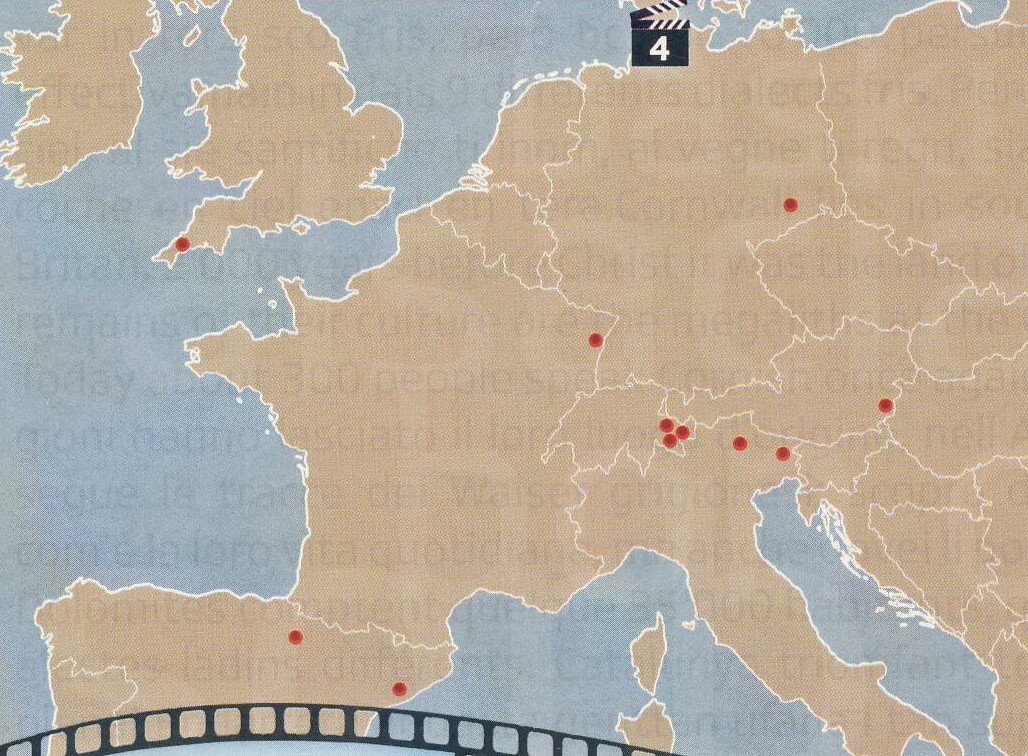 Quelle: «Minderheiten in Europa» 2006, RTR2. AufgabeIn der Tabelle findest du einige Minderheiten. Trage die fehlenden Angaben ein. Wenn du nicht weiter weisst, recherchiere im Internet.3. AufgabeSoll man die Minderheiten schützen und unterstützen?Organisiert in der Klasse ein StreitgesprächTeilt die Klasse in Vierergruppen auf.Die Hälfte der Gruppen wird Gründe und Erklärungen für den Erhalt und Schutz von Minderheiten suchen; die andere Hälfte dagegen. Unten sind eine Reihe von Fragen aufgelistet, die euch dabei helfen können. Diskutiert sie in der Gruppe.Bestimmt in jeder Gruppe einen/eine Wortführer/in.Bildet dann eine «Arena» wie in der SRF-Fernsehsendung: Die WortführerInnen jeder Gruppe sammeln sich in der Mitte um einen Tisch. Die anderen Gruppenmitglieder versammeln sich so, dass sie neben oder hinter ihren WortführerInnen zu stehen kommen und diese so unterstützen können. Die Diskussionsleitung kann die LP oder ein/e SchülerIn übernehmen. DiskussionspunkteWelche Gründe gibt es, Minderheiten zu schützen?Welchen Beitrag können Minderheiten für die Gesamtgesellschaft leisten?Können wir etwas von der Kultur der Minderheiten lernen?Was würde sich verändern, wenn die Minderheiten verschwinden würden?Warum haben sich der Europarat – und auch die Schweiz – entschieden, ihre Minderheiten zu schützen?Mit dem Aussterben der Minderheiten würden auch ihre Sprachen verschwinden. Warum könnte das einen Verlust darstellen?Mögliche Pro- und KontraargumenteKontraDie Minderheiten kosten zu viel.Der Aufwand, um eine Minderheit am Leben zu erhalten, ist zu gross.Wenn die Minderheit überleben will, sollen sich ihre Mitglieder dafür engagieren, nicht der Staat. ProDie Minderheiten sind wichtige lebende Erinnerungen der europäischen Geschichte und Kultur.Ohne Minderheiten wäre unsere Gesellschaft farblos. Minderheiten sind Beispiele anderer Lebensformen. Minderheiten bringen auch wirtschaftliche Vorteile, zum Beispiel als touristische Ziele. Minderheit lebt inSprache der MinderheitSprache der umliegenden Bevölkerung/ Offizielle Sprache der MehrheitEinwohnerzahl MinderheitEinwohnerzahl MehrheitsgebietWalserSchweiz
ItalienÖsterreichDeutschItalienisch10000Cornwalliser300-3000England: 
54 MillionenNordfriesen Deutschland10 000Schleswig Holstein: 2,8 MillionenSorbenSorbisch60000Sachsen: 
4 MillionenKatalanenSpanisch11 MillionenBaskenElsässerElsässisch, Elsässer-deutschFranzösisch600 000Elsass: 1,9 MillionenRätoromanen60000